busin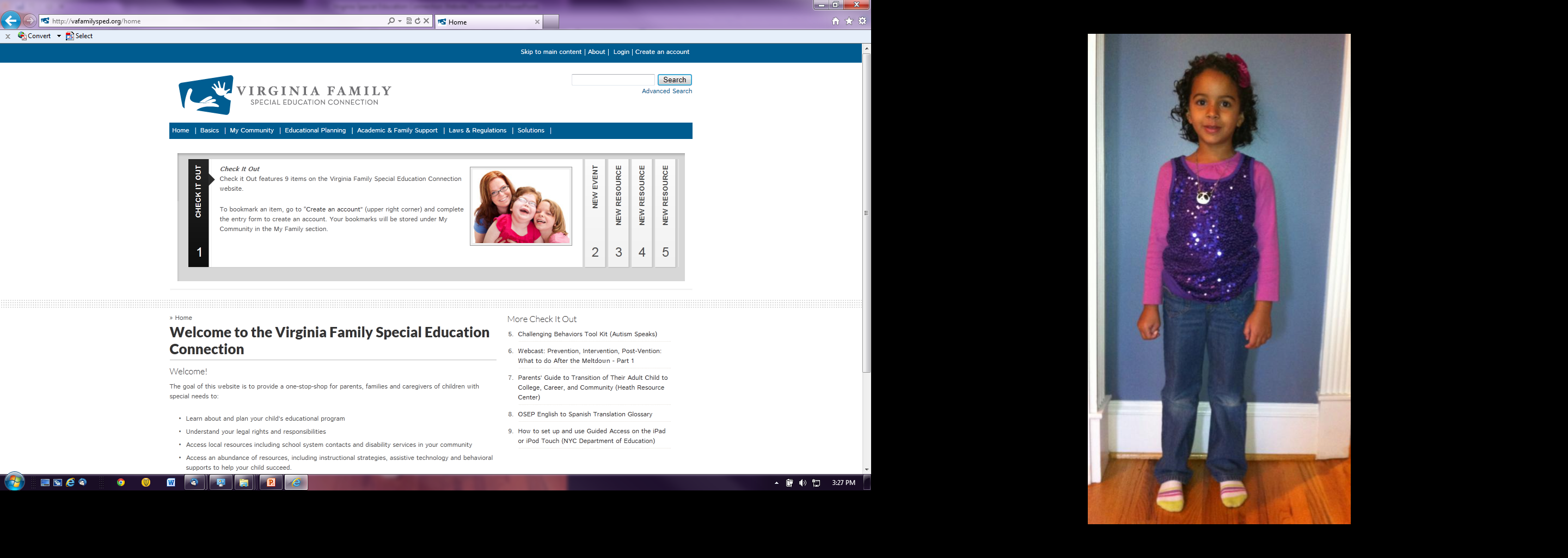 